РОССИЙСКАЯ ФЕДЕРАЦИЯКраснодарский крайМуниципальное дошкольное образовательное бюджетное учреждение детский сад комбинированного вида № 34 . Сочи, ул. Клубничная, 30_____________________________________________________________________________ПриказОт 04.10.2018                                                                             № 119На основании заявления родителей, положения "О порядке приема, учета обучающихся, воспитанников дошкольного образования" приказываю:Зачислить с 04.10.2018в 1 младшую группув логопедическую группув среднюю группу «В»в 2 младшую группу «В»Отчислить с 04.10.20182.1. из ГКП «Б»Макаровой Ю.В. внести персональные данные обучающегося, воспитанника в электронную базу.Толстик К.В. разместить приказ  на сайте МДОУ детский сад комбинированного вида №34.Контроль за исполнением приказа оставляю за собой. ИО заведующей МДОУ детский сад                              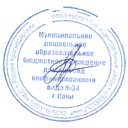 комбинированного вида №34старший воспитатель                                                                                     Е.В. Прус№
Ф.И. ребенка1Метешкин Илья Александрович№
Ф.И. ребенка1Ляшенко Мария Ивановна№
Ф.И. ребенка1Ширяев Максим Леонидович№
Ф.И. ребенка1Мисакян Даниэль Михайлович№
Ф.И. ребенка1Букатов Арсений Александрович